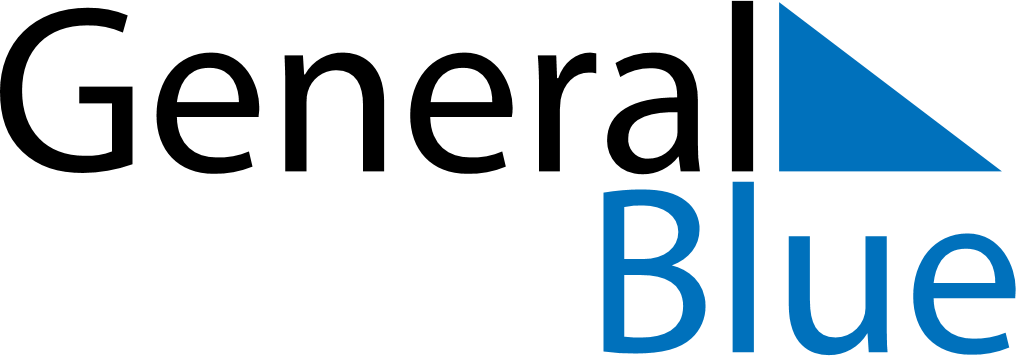 September 2020September 2020September 2020September 2020ArmeniaArmeniaArmeniaSundayMondayTuesdayWednesdayThursdayFridayFridaySaturday123445Knowledge, Literacy and Education Day67891011111213141516171818192021222324252526Independence Day27282930